附件3：惠州市中医医院2023年第三批公开招聘临聘人员报名二维码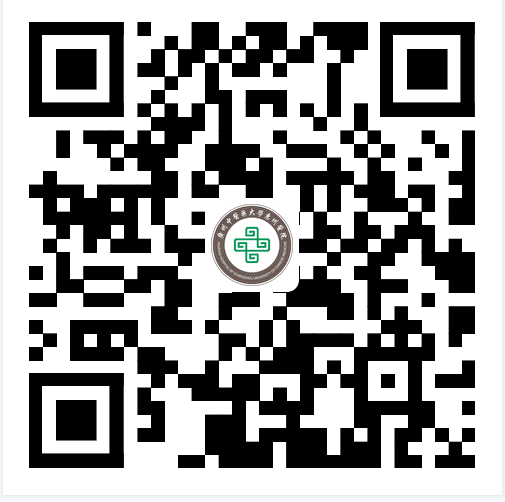 